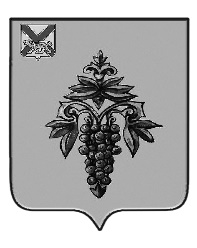 ДУМА ЧУГУЕВСКОГО МУНИЦИПАЛЬНОГО ОКРУГА Р Е Ш Е Н И ЕПринято Думой Чугуевского муниципального округа« » февраля  2022 годаСтатья 1. Внести в решение Думы Чугуевского муниципального округа от 01 марта 2021 года № 157 – НПА «Положение о порядке передачи в аренду муниципального имущества, являющегося собственностью Чугуевского муниципального округа» (далее - Положение) изменения, дополнив пункт 3.6 статьи 3 Положения после слов «Правил проведения конкурсов или аукционов на право заключения договоров аренды, договоров безвозмездного пользования, договоров доверительного управления имуществом, иных договоров, предусматривающих переход прав в отношении государственного или муниципального имущества» словами «утвержденных приказом Федеральной антимонопольной службы от 10.02.2021 № 67».Статья 2.Настоящее решение вступает в силу со дня его официального опубликования.Глава Чугуевскогомуниципального округа      						           Р.Ю. Деменев  «     »_                          2022г.№                 – НПА О внесении изменений в решениеДумы Чугуевского муниципального округаот 01 марта 2021 года № 157 – НПА  « Положение о порядке передачи в аренду муниципального имущества, являющегося собственностью Чугуевского муниципального округ»